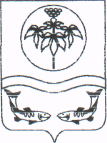 АДМИНИСТРАЦИЯОЛЬГИНСКОГО МУНИЦИПАЛЬНОГО РАЙОНАПРИМОРСКОГО КРАЯПОСТАНОВЛЕНИЕОб утверждении Порядка выделения и расходования средств Резервного фонда администрации Ольгинского муниципального районаВ соответствии со статьей 81 Бюджетного кодекса Российской Федерации, п. 2 статьи 11 и статьей 25 Федерального закона от 21 декабря . N 68-ФЗ «О защите населения, территорий от чрезвычайных ситуаций природного и техногенного характера», на основании Устава Ольгинского муниципального района в целях финансирования непредвиденных расходов, в том числе на проведение аварийно-восстановительных работ по ликвидации последствий стихийных бедствий и других чрезвычайных ситуаций, имевших место в текущем финансовом году администрация Ольгинского муниципального района ПОСТАНОВЛЯЕТ:1. Утвердить Порядок выделения и расходования средств Резервного фонда администрации Ольгинского муниципального района. 2.  Постановление главы от 02.06.2008 г. № 86 «Об утверждении Порядка расходования средств резервного фонда администрации Ольгинского муниципального района»  считать утратившим силу.3. Организационному отделу администрации района (Юхневич) разместить настоящее постановление на официальном сайте администрации Ольгинского муниципального района.4. Настоящее постановление вступает в силу с момента его подписания.Глава Ольгинского муниципального района –глава администрации муниципального района                                        С.С. БасокПОРЯДОКВЫДЕЛЕНИЯ И РАСХОДОВАНИЯ СРЕДСТВ РЕЗЕРВНОГО ФОНДА АДМИНИСТРАЦИИ ОЛЬГИНСКОГО  МУНИЦИПАЛЬНОГО РАЙОНА 1. Настоящий Порядок разработан в соответствии со статьей 81 Бюджетного кодекса Российской Федерации, п. 2 статьи 11 и статьей 25 Федерального закона от 21 декабря . N 68-ФЗ «О защите населения, территорий от чрезвычайных ситуаций природного и техногенного характера» и устанавливает порядок выделения и использования средств Резервного фонда Администрации Ольгинского муниципального района. 2. Средства Резервного фонда Администрации Ольгинского муниципального района (далее –Резервный фонд)  направляются на финансовое обеспечение непредвиденных расходов, в том числе на проведение аварийно-восстановительных работ и иных мероприятий, связанных с ликвидацией последствий стихийных бедствий и других чрезвычайных ситуаций местного уровня.3. Размер Резервного фонда  устанавливается решением Думы Ольгинского муниципального района о бюджете Ольгинского муниципального района на соответствующий финансовый год и не может превышать 3 процента утвержденного указанным решением общего объема расходов.4. Средства Резервного фонда направляются на финансовое обеспечение следующих расходов:-непредвиденные (прочие) расходы, не предусмотренные в бюджете  муниципального района на соответствующий финансовый год;-аварийно-восстановительные работы и иные мероприятия, связанные с ликвидацией последствий стихийных бедствий и других чрезвычайных ситуаций;-проведение ремонтных и восстановительных работ на объектах муниципальной собственности;- проведение мероприятий местного значения;- оказание разовой материальной помощи гражданам;- выплат материального поощрения участникам аварийно-спасательных работ и ликвидаций последствий чрезвычайных ситуаций.5. Средства из Резервного фонда выделяются на основании решения (Распоряжения) Администрации Ольгинского муниципального района.Решение (Распоряжение) Администрации Ольгинского муниципального района  о выделении средств из Резервного фонда принимается в тех случаях, когда средств, находящихся в распоряжении Администрации Ольгинского муниципального района, главных распорядителей средств бюджета Ольгинского муниципального района, органов местного самоуправления муниципальных образований района, муниципальных предприятий и учреждений, осуществляющих мероприятия, указанные в п.4 настоящего Порядка, недостаточно.В решении (Распоряжении) Администрации Ольгинского муниципального района  о выделении средств из Резервного фонда указывается общий размер ассигнований и их распределение по получателям и (или) проводимым мероприятиям. Использование средств на цели, не предусмотренные настоящим Порядком, не допускается.6. Проект решения (Распоряжения) Администрации Ольгинского муниципального района о выделении средств из Резервного фонда с указанием размера выделяемых средств и направления их расходования готовит Отдел экономического развития администрации Ольгинского муниципального района.7. Органы (структурные подразделения) Администрации Ольгинского муниципального района, являющиеся главными распорядителями средств бюджета Ольгинского муниципального района, органы местного самоуправления муниципальных образований района, муниципальные предприятия и учреждения, которым выделяются средства из Резервного фонда, представляют в Отдел экономического развития администрации Ольгинского муниципального района документы (обращения) с обоснованием размера испрашиваемых средств, включая сметно-финансовые расчеты, а также в случае необходимости  заключения комиссий, экспертов и т.д. В обращении должны быть указаны данные о размере материального ущерба, размере выделенных и (или) израсходованных на ликвидацию последствий стихийных бедствий и других чрезвычайных ситуаций собственных средств и средств бюджета Ольгинского муниципального района. Отдел экономического развития администрации Ольгинского района обобщает полученные документы (обращения) и передает их на рассмотрение в КЧС и ОПБ Администрации Ольгинского муниципального района.8. В случае использования средств Резервного фонда не в полном объеме, оставшиеся средства не могут быть направлены на другие цели и подлежат возврату в бюджет Ольгинского муниципального района.9. Получатели средств Резервного фонда несут ответственность за нецелевое использование средств, в порядке, установленном действующим законодательством Российской Федерации.10. Получатели средств Резервного фонда одновременно с квартальной и годовой отчетностью об исполнении бюджета предоставляют в Финансовый орган администрации Ольгинского муниципального района  информацию о расходовании средств Резервного фонда.11. Администрация Ольгинского муниципального района  информирует Думу Ольгинского муниципального района о расходовании средств Резервного фонда. Отчет об использовании средств Резервного фонда прилагается к годовому отчету об исполнении бюджета Ольгинского муниципального района.12. Контроль за целевым использованием средств Резервного фонда осуществляет Финансовый орган администрации Ольгинского муниципального района.19.09.2016 г.пгт. Ольга№199УТВЕРЖДЕНПостановлением администрации Ольгинского муниципального районаот   19.09.2016 г.   №     199             